Alcohol related LivER disease audiT : ALERT-UKProtocol version 8.0 (January 2024)Table of Contents Abbreviations  AH Alcohol related hepatitisARLD Alcohol related liver disease AUD Alcohol use disorderBASL British Association for the Study of the Liver BSG British Association of Gastroenterology EOLC End of Life Care HES Hospital episode statisticsIQILS Improving Quality in Liver Services KPI Key performance indicators LAA The Liverpool ArLD Algorithm MDT Multidisciplinary Team NICE National Institute for Health and Care ExcellenceNIHR National Institute for Health and Care Research SIG Special Interest Group Project Summary Background: Alcohol-related liver disease (ARLD) is the commonest cause of liver related morbidity and mortality in the UK, and deaths from ARLD have doubled in the last decade. The management of ARLD requires treatment of both liver disease and alcohol use; but previous work has identified significant shortcomings in the quality of care for these patients.  In response to this, quality standards and key performance indicators for ARLD management have been developed by a collaborative group from the British Association for the Study of the Liver (BASL), British Society of Gastroenterology (BSG), The British Liver Trust and patient representatives. In this audit, we aim to assess the current standards of care for people admitted to hospital with ARLD in the UK.  Aims and Objectives: The Alcohol related LivER disease audiT, “ALERT –UK", is a national audit designed to evaluate the current standards of care for patients admitted to UK hospitals with ARLD. The primary objectives are to assess the provision of inpatient care against defined quality standards and identify areas for targeted improvement.  Secondary outcomes aim to explore the association between patient and institution related factors with quality of inpatient ARLD care. Methods: ALERT UK is a nationwide multi-centre retrospective audit. All UK hospitals involved in treating inpatients with ARLD are eligible to participate. Site recruitment will be facilitated through trainee research networks, social media and endorsement by national societies. The first 20 patients from each site with an end of admission date (discharge or death) during the period of July 1st 2022 and September 30th 2022  will be eligible for inclusion. These will be identified using the Liverpool ARLD Algorithm (LAA), a validated method based on ICD-10 codes. Data collection will be conducted using a secure, anonymised data collection tool, incorporating patient specific and institution level variables.  Outcomes will be presented through descriptive statistics and where possible, logistic regression analysis to identify significant associations with outcome measures. Outputs:ALERT-UK aims to facilitate developments in ARLD care in the UK. The audit report will be published under a collective group name, but all contributors will be recognised as formal collaborators and will be Pubmed searchable and citable in any publications. Site level data will be fed back to participating centres for local discussion and presentation. BackgroundAlcohol related liver disease (ARLD) is the commonest cause of liver related ill health and deaths in the UK. (1) National data published by the Office for Health Improvements & Disparities indicate that both hospital admissions and deaths from ARLD are continuing to rise year on year. (2) Deaths from ARLD have doubled in the last decade, with the latest Office for National Statistics (ONS) data reporting the highest number of alcohol-specific deaths on record, of which liver disease constitutes 78%.(3)  Of added concern is the increase in premature (<75 years) mortality rate from ARLD with the mean age of death (56.5 years) now even younger than in 2019 (57.1 years).(4)Whilst there are clear variations in the standard of care provided for all patients with liver disease, there are particular concern regarding patients with ARLD (5, 6). The 2013 report by the national confidential enquiry into patient outcomes and death (NCEPOD) highlighted a series of missed opportunities in relation to the care of hospitalised patients with ARLD.(7) It found that ‘the care was less than good in more than half of the cases reviewed’ and basic omissions in patient care were prevalent. Given the escalating mortality rate of these often very young patients, the lack of progress that has been made since this initial report is alarming.  An updated NCEPOD report from 2022 has shown some improvements but highlighted ongoing deficiencies in care and widespread failure to implement the previous recommendations. ((8)In response to this, a multidisciplinary group of experts from the British Association for the Study of the Liver (BASL) and British Society of Gastroenterology (BSG) ARLD Special Interest Group (SIG), British Liver Trust and patient representatives have developed a series of quality standards for the management of ARLD (9). These include several measurable key performance indicators (KPIs) that have the potential to influence patient outcomes and will allow services to benchmark their practice. In addition, the National Institute for Health and Care Excellence (NICE) have recently updated their guidance on management of alcohol use disorders (AUD). Their quality standards for patients with unplanned admissions to hospital that are relevant to our patient group will also be incorporated ((10).In this audit, we aim to assess the current standards of care for people admitted to hospital with ARLD in the UK.  This will then identify areas for targeted improvement to support the delivery of high-quality care for patients with ARLD and reduce variation between areas. The Alcohol related LivER disease audiT, ‘ALERT-UK’, has been developed as a trainee-led, UK-wide collaborative audit and will expand upon work from the 2020/21 UK survey from NCEPOD that related to ARLD services in the UK. ALERT-UK has been endorsed by Torch UK, BASL and BSG and aims to involve as many sites as possible to achieve impactful and representative data.  Aims and Objectives Evaluate current service provision for inpatients with ARLD in the UK against defined quality standards Identify areas of care for targeted improvement Secondary objectives: To identify whether patient-related factors (including but not limited to age, diagnosis, liver disease severity) are associated with provision of inpatient ARLD care.To identify whether institution-related factors (including but not limited to presence of dedicated hepatology service, inpatient alcohol team and dedicated discharge clinic) are associated with inpatient bed days and referral for consideration of liver transplant.Methods  ALERT-UK is a national multi-centre retrospective audit of provision of inpatient care for patients with ArLD in the UK. Site Eligibility Our aim is to collect a representative sample of sites from around the UK, including level 1, 2 3 hepatology centres. It is envisaged that site recruitment will take place via trainee research networks, social media, and promotion via endorsing organisations. All UK hospitals caring for patients with ArLD are eligible to contribute. Participating sites will need to register the site details with the central audit team via alertaudituk@gmail.com. It is suggested that the local team would comprise of one supervising consultant and up to 4 further team members who will be responsible for local audit registration, data collection and entry and communication with the central audit team. Audit period Patients discharged from hospital with ARLD as a primary or secondary diagnosis between 1st July 2022 – 30th September 2022 (inclusive) will be eligible for inclusion. To ensure that larger sites do not bias the audit results we have asked for the first 20 patients meeting criteria with the audit period ONLY.Patient Identification Each registered site will be required to request a list of eligible patients from their relevant audit/coding department. Patient identification will be based on hospital episode statistic (HES) coding. Patients will be identified using the validated Liverpool ARLD Algorithm (LAA) that encompasses the ICD-10 codes listed in Appendix 1. The LAA requires the ICD-10 codes to conform to one of four patterns (Table 1). This approach accounts for the diversity of coding patterns associated with ARLD and has been found to identify approximately 100% more cases than the standard coding approach (11). We will provide a pre-coded spreadsheet to centres that applies the LAA to local emergency admission data for patient identification.Table 1. Liverpool ARLD Algorithm: HES codes must conform to one these 4 patterns for inclusion in the audit Inclusion Criteria First 20 patients discharged from hospital with ARLD diagnosis between 1st July 2022 – 30th September 2022 meeting LAA coding criteriaExclusion criteria  Patients aged under 18  Patients on end of life care pathway (EOLC) prior to or within 24hours of admission Patients transferred from another centre for specialist service/procedureActive non hepatic malignancy or metastatic liver cancer Data CollectionData collection will be conducted using a secure, anonymised data collection form at each centre. This will consist of free text boxes for continuous variables and selection of pre-determined options for categorical variables.Data will be extracted from electronic health records (EHR) (i.e. electronic notes, scanned notes, discharge summaries, clinic letters, investigation results) or paper records where the EHR is insufficient. Local teams will be responsible for assigning patients an ALERT-UK project number which will need to be indexed to the patient’s hospital number and stored locally in password protected documents on secure NHS trust servers.Data Extraction The following data from each site will be required at registration:Table 2: Institution level variables required.The following information about each patient in the audit will be required: Table 3: Patient level variables Audit StandardsTable 4 : Audit standards .( *standard from NICE guidelines on AUD )Data AnalysisThe primary outcomes will comprise of descriptive statistics to present summaries of the pooled data against the pre-defined standards, usually expressed as a percentage. Only records with >90% completeness will be included in analysis and missing data will be actively sought from participating centres. Where possible logistic regression will be used to identify significant association with outcome measures of early follow up, length of stay and referral for transplant.Site data will be pooled and presented with no identifiable site level data and any data sharing will remain confidential to the participating centre.OutputsALERT-UK aims to build on the considerable achievements of recent trainee led hepatology projects in the UK and continue to expand the trainee network. It is planned that any outputs from the audit will be published under a collective group name (eg ALERT UK team’) but all contributors will be recognised as formal collaborators and will be Pubmed searchable and citable in any publications. Individual site level data will be reported back to hospitals at the end of the audit for local presentation and discussion.Ethics  Based on the HRA decision tool, ALERT-UK is not classified as research, therefore ethical approval is not required (Appendix 2). As an audit with no direct impact on patient care, sites may participate once they have local clinical audit approval in place. Only routinely recorded data will be collected, and no directly identifiable data will be entered on the  project database; collaborators will only upload anonymised clinical data. Steering committeeReference1.	Digital N. Statistics on Alcohol, England 2021. 2022.2.	Disparities OfHIa. Local Alcohol Profiles for England. 2021.3.	Statistics OfN. Alcohol-specific deaths in the UK: registered in 2021Source: Home People, population and community Births, deaths and marriages. 2021.4.	Disparities. OfHIa. Liver disease: applying all our health. 2022.5.	Allison MED, Verne J, Bernal W, Clayton M, Cox S, Dhanda A, et al. Deaths from alcohol-related liver disease in the UK: an escalating tragedy. Lancet. 2023;401(10375):418-20.6.	England PH. The 2nd Atlas of variation in risk factors and healthcare for liver disease in England. 2017.7.	NCEPOD. Measuring the units: a review of patients who died with alcohol-related liverdisease. 2013.8.	NCEPOD. Remeasuring the Units An update on the organization of alcohol-related liver disease services. 2022.9.	Parker R, Allison M, Anderson S, Aspinall R, Bardell S, Bains V, et al. Quality standards for the management of alcohol-related liver disease: consensus recommendations from the British Association for the Study of the Liver and British Society of Gastroenterology ARLD special interest group. BMJ Open Gastroenterol. 2023;10(1).10.	Alcohol use disorders: diagnosis and management. NICE guidancePublished: 24 August 2011 Updated: 06 July 2023.11.	Dhanda A, Bodger K, Hood S, Henn C, Allison M, Amasiatu C, et al. The Liverpool alcohol-related liver disease algorithm identifies twice as many emergency admissions compared to standard methods when applied to Hospital Episode Statistics for England. Aliment Pharmacol Ther. 2023;57(4):368-77.Appendix 1 : ICD 10 codes for LAA Appendix 2:  HRA decision tool outcome 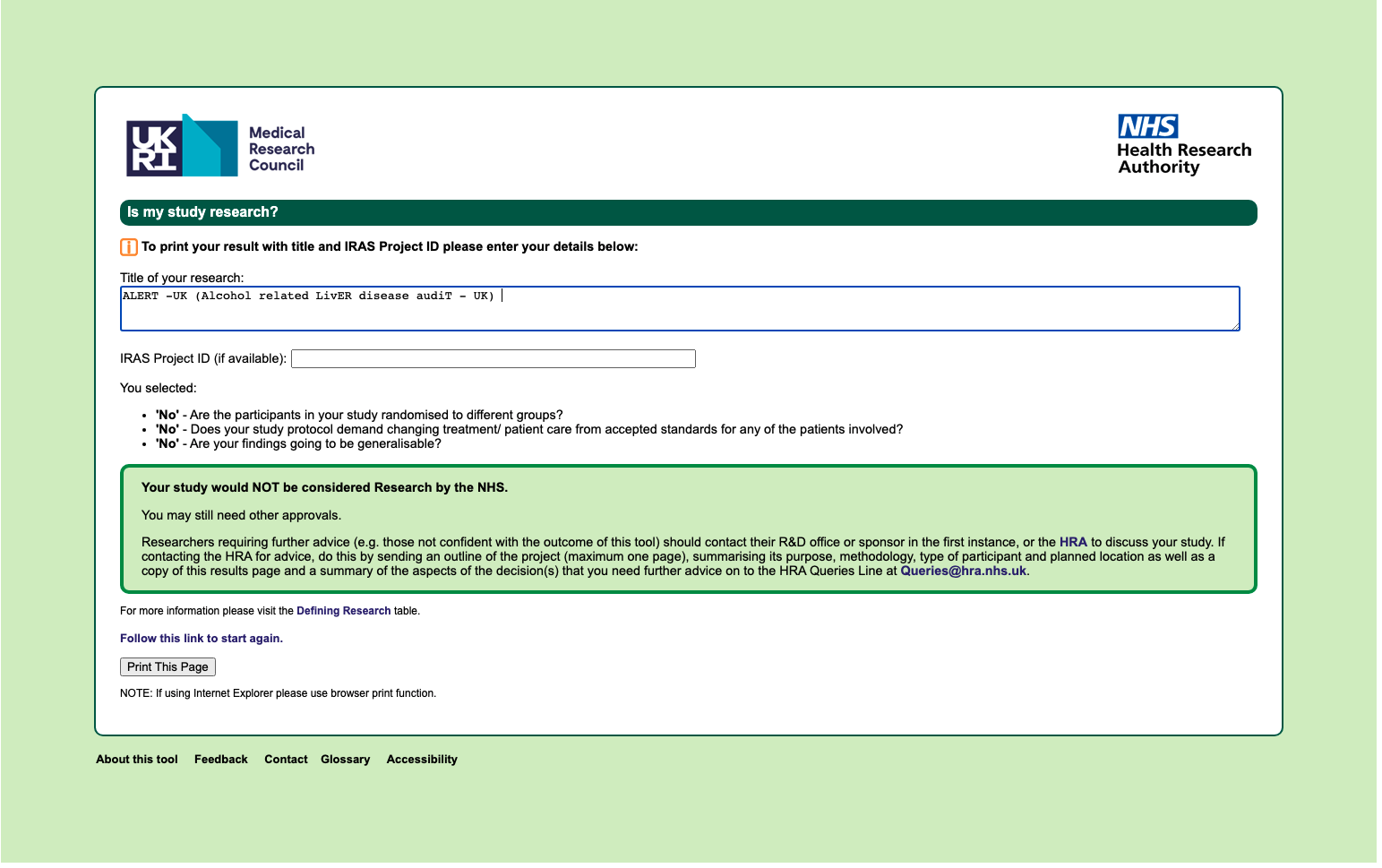 1. ARLD-specific code recorded as primary diagnosis (ARLD-primary)2. ARLD-specific code recorded as secondary diagnosis. All higher order diagnoses must be either: Symptom, sign or complication (jaundice, varices, acute kidney injury, encephalopathy and other relevant diagnoses suggesting admission for ARLD complications)Or Other alcohol-specific diagnosis (codes for other alcohol specific disorders such as alcohol intoxication, withdrawal, and organ-specific disorders, e.g. alcoholic gastritis)3. Nonspecific liver disease recorded as a primary diagnosis (codes for liver disease without specific aetiology, e.g. cirrhosis unspecified) All lower order diagnoses must be either: Symptom, sign or complication, Or Other alcohol-specific diagnosis (at least one must be recorded)4. Nonspecific liver disease recorded as a secondary diagnosis All higher order diagnoses must be either: Symptom, sign or complication,                 Or        B)    Other alcohol-specific diagnosis (at least one must be recorded)Variable Data Entry Options Hospital Level 1 – Non regional liver unit /Non-transplant centreLevel 2 – Regional liver unit Level 3 – Transplant Centre Does a hepatologist or gastroenterologist with interest in hepatology review all liver inpatients?Yes – hepatologist Yes – Gastroenterologist with an interest in hepatology No Is there a lead consultant for alcohol care at your hospital ?YesNoHospitals IQILS accreditation statusNoneWorking towards accreditation Level 1Level 2Does your hospital have a   inpatient multidisciplinary alcohol care team?YesNo 5b. If yes , who makes up the team?Alcohol nurse Y/NSupport worker Y/NAddiction psychiatrist Y/NGastro/Hepatologist Y/NOther ……………….Does your hospital use a validated alcohol screening questionnaire?NoAUDITAUDIT-CFASTSASQOther ………….Does your hospital have a specific protocol for the management of acute alcohol withdrawal ?YesNo Does your hospital have a dedicated post-discharge early follow up gastro/hepatology clinicYes – Nurse ledYes – Consultant led No Variable Data Entry Options Explanatory Notes Patient IdentifierFree text unique identifier made up of assigned hospital code and audit number 1- 20 eg: SJUH1Age on admissionFree text SexMaleFemaleIMD Decile1-10Postcodes can be entered here to return IMD deciles:https://imd-by-postcode.opendatacommunities.org/imd/2019Date of admissiondd/mm/yyEnd of admission - date of discharge/transfer/death:dd/mm/yyFirst liver related hospital admission YesNo Drinking alcohol within 8 weeks of admission?YesNoNot documentedWill help determine likelihood of AH +/- suitability for OLT referral If abstinent, how long? (months)Free text Survival until discharge?YesNoDocumented abstinence advice?YesNo NAThere must be a written entry in the notes that the patient was informed of need for complete abstinence from alcoholReviewed by gastroenterology or hepatology consultant* within 24 hours of admission?YesNo *or equivalent eg staff grade/speciality doctor.Principle care team during admission?HepatologyGastroenterology  General/Acute medicineOther (medical specialty)Other (non-medical speciality)This is the speciality that was responsible for care for the majority of the admission or considered to have overall responsibility for the patient Discussion with ICU during admission episode?Yes – discussed and declined admission Yes – discussed and accepted for admission No – not discussed Withdrawal regime prescribed in first 48 hrs of admission?Symptoms triggered regimeFixed dose/reducing regimeNoneNAIf patient is considered to have been at risk of alcohol withdrawal but nothing  prescribed on admission select ‘None’.If patient abstinent from alcohol at time of admission/deemed no risk of withdrawal please select NAReviewed by alcohol care team/ addiction practitioner during admission?YesNo Specialist addiction practitioners may come from a variety of backgrounds including but not limited to nursing or medical training. The team should provide a  dedicated assessment around alcohol use separate to the treating medical team. This could be completed by an Alcohol Specialist Nurse, an Alcohol Liaison Nurse or a member of the Alcohol Care TeamAssessed by a dietician during admission?YesNo Diagnosis of AH documented during admission?YesNoIt is expected that the vast majority of patients will not have a liver biopsy so a clinical diagnosis of ‘probable AH’ is sufficient for this.This can be based on documentation of AH diagnosis in the clinical notes or as assessed by the auditor based on ‘Onset of jaundice (serum bilirubin 50µmol/l) within 8 weeks and excessive alcohol consumption within 60 days of presentation’ The liver biochemistry should be compatible with AH with a raised AST, an AST-to-ALT ratio of >1.5 and neither value >400 iu/l’If diagnosis of AH is there a documented decision around consideration of corticosteroid treatment?YesNoThis is to assess if steroids were considered for treatment , NOT if steroids were givenSodium, Creatinine, Urea, Bilirubin, INR, Albumin, WCCFree text Decompensation manifestation?         JaundiceYesNoDecompensation manifestation?        Encephalopathy Yes: G1-G2Yes: G3-4No As per West Haven criteriaDecompensation manifestation?        AscitesYes: Medically controlledYes: Poorly controlledNo Decompensation manifestation?        GI bleedYesNo Written information on diagnosis provided?YesNoThere should be documented evidence that the patient was provided with written information at the time of discharge. This should include details about their liver disease, the reasons for hospital admission, treatment received and plans for follow-up including advice about abstinence and sources of alcohol support.Was the patient provided with OP clinic date at the time of discharge?YesNo Clinic date should be documented in medial notes or on discharge paper work.Was the BSG discharge bundle completed on discharge?YesNo Was the patient seen in clinic within 6 weeks of discharge?Yes – seen by doctorYes- seen by specialist nurse No – patient did not attend (DNA)No – no appointment madeTime from discharge to first OP review (weeks) ?Free text Relapse prevention medication offered on discharge /1st post admission clinic review?NoYes – AcamprosateYes – BaclofenYes – NaltrexoneYes- Disulfiram Yes - NalmefeneYes – other eg acamprosate, baclofen or naltrexone, disulfiram, NalmefeneThis can be by medical team or from specialist alcohol servicesDid the patient meet criteria for consideration of transplant referral during admission or in 1st post admission follow up clinic ?YesNo If evidence of decompensated disease (jaundice/synthetic dysfunction , ascites,, encephalopathy, bleeding) AND patients have demonstrated three months of alcohol abstinence or earlier if they show good engagement with addiction services-  transplant referral should be consideredWas the patient referred to a transplant centre?YesNo – not considered/mentionedNo – evidence of consideration but contraindicationsNo – evidence of consideration but does not meet criteria No – evidence of consideration but improving trajectoryOutcome as of 01/08/2023Died AliveReceived liver transplantAbstinence status as of 01/08/2023?NA – diedUnknownAbstinentDrinking Use last available information as close to this date as possible ( 3 months either side of 1/8/23 acceptable) Number of clinic DNAs since discharge (as of 01/08/2023)Number of Gastroenterology/ hepatology clinic appointments not attended Management plan as of 01/08/2023NA – diedUnclear/no long-term plan madeReferred/assessed /received transplantReferred/assessed/received TIPSSMedical management – improving trajectory Medical management – decomp/ no improvementLost to follow up Use last available information as close to this date as possible ( 3 months either side of 1/8/23 acceptable)Palliative care referral made any point post discharge ?YesNo This refers to any time in the year following discharge in July 2022Enrolled in any research study during admission or follow up period?YesNo Bloods and decompensation status as of 01/08/2023Use last available information as close to this date as possible ( 3 months either side of 1/8/23 acceptable)Hospital managementNumeratorDenominatorTargetPatients admitted to hospital with ARLD should be seen by a liver specialist clinician within 24 hoursPatients seen by a liver specialist clinician within 24 hours of being admitted to hospitalPatients admitted to hospital with a primary diagnosis of ARLD95%Patients admitted to hospital with ARLD and AUD should be assessed by a specialist addiction practitioner during their admission and offered appropriate intervention and referralPatients reviewed by an alcohol practitioner during hospital admissionPatients admitted to hospital with a primary diagnosis of ARLD and recent alcohol intake95%4. Patients with decompensated ARLD should have a specialist dietary and nutritional assessment by a dietician experienced in the management of patients with liver diseasePatients assessed for malnutritionPatients admitted to hospital with a primary diagnosis of ARLD95%Corticosteroid treatment should be considered in AH with indicators of likely beneficial response (GAHS≥9; MELD 21-51; NLR 5-8).Documented decision regarding corticosteroid treatmentPatients with primary diagnosis of acute AH90%Patients should be provided with clear, written information about their liver disease in a manner that they can understand before they leave hospital. Provision of this information should be documented in medical notes or discharge letter.  Patients given written information about liver diseasePatients admitted to hospital with a primary diagnosis of ARLD90%Patients hospitalised with decompensated ARLD or AH should be followed up by clinicians with specialist interest in hepatology within 6 weeks of discharge. Patients seen in a liver clinic within 6 weeks of dischargePatients admitted to hospital with a primary diagnosis of ARLD90%ARLD patients with a UKELD ≥49 and ongoing hepatic failure who have been abstinent for at least 3 months should be considered for liver transplant referral.Patients referred to a transplant centre, or documented reason for not doing so Patients with decompensated ARLD in outpatient clinics or inpatients 90%Adults in acute alcohol withdrawal in hospital are assessed and monitored following locally specified protocols *the number in the denominator who are assessed following locally specified protocolsthe number of adults in acute alcohol withdrawal in hospital (with ARLD for this audit) NameAffiliationRole on committeeAshwin DhandaUniversity of PlymouthLeadLaura BurkeLeeds Teaching HospitalsTrainee Co-LeadVikram BainsCambridge University HospitalsTrainee Co-LeadDianne BackhouseHull University Teaching Hospitals Nurse LeadEwan ForrestGreater Glasgow and ClydeScotland Co-LeadMhairi DonnellyRoyal Infirmary of EdinburghScotland Co-LeadKeith BodgerUniversity of LiverpoolLAA tool implementationConor BraniffBelfast TrustNI Co-LeadRoger McCorryBelfast TrustNI Co-LeadArj SinganayagamSt George’s HospitalLondon/South of England LeadAndrew Yeoman (tbc)Aneurin BevanWales LeadRichard ParkerLeeds Teaching HospitalsNorth of England LeadArLD codesArLD codesK700Alcoholic fatty liverK701Alcoholic hepatitisK702Alcoholic fibrosis and sclerosis of liverK703Alcoholic cirrhosis of liverK704Alcoholic hepatic failureK709Alcoholic liver disease unspecifiedSymptoms, signs and complications of liver diseaseSymptoms, signs and complications of liver diseaseA418Other specified septicaemiaA419Septicaemia, unspecifiedC220Malignant neoplasm, liver cell carcinomaD65XDisseminated intravascular coagulation [defibrination syndrome]D684Acquired coagulation factor deficiencyD688Other specified coagulation defectsD689Coagulation defect, unspecifiedD695Secondary thrombocytopeniaD696Thrombocytopenia, unspecifiedE46XUnspecified protein-energy malnutritionE86XVolume depletionE871Hypo-osmolality and hyponatraemiaE872AcidosisE876HypokalaemiaE877Fluid overloadE878Other disorders of electrolyte and fluid balance NECF058Other deliriumF059Delirium unspecifiedG92XToxic encephalopathyG934Encephalopathy unspecifiedI81XPortal vein thrombosisI850Oesophageal varices with bleedingI859Oesophageal varices without bleedingI864Gastric varicesI951Orthostatic hypotensionI959Hypotension unspecifiedI982Oesophageal varices in diseases classified elsewhereI983Oesophageal varices with bleeding in diseases classified elsewhereK625Haemorrhage of anus and rectumK658Peritonitis otherK659Peritonitis unspecifiedK766Portal hypertensionK767Hepatorenal syndromeK920HaematemesisK921MelaenaK922Gastrointestinal haemorrhage unspecifiedN170Acute renal failure with tubular necrosisN171Acute renal failure with acute cortical necrosisN172Acute renal failure with medullary necrosisN179Acute renal failure, unspecifiedN19XUnspecified renal failureR101Pain localized to upper abdomenR103Pain localized to other parts of lower abdomenR104Other and unspecified abdominal painR160Hepatomegaly not elsewhere classifiedR17XUnspecified jaundiceR18XAscitesR190Intra-abdominal and pelvic swelling mass and lumpR402Coma unspecifiedR410Disorientation, unspecifiedR441Visual hallucinationsR600Localized oedemaR609Oedema unspecifiedR630AnorexiaR932Abnormal findings diagnostic imaging of liver and biliary tractR945Abnormal results of liver function studiesOther alcohol-specific conditionsOther alcohol-specific conditionsE512Wernicke EncephalopathyF100Mental & behavioural disorders due to use of alcohol: acute intoxicationF101Mental and behavioural disorders due to use of alcohol: harmful useF102Mental and behavioural disorders due to use of alcohol: dependence syndromeF103Mental and behavioural disorders due to use of alcohol: withdrawal statF104Mental & behavioural disorders due alcohol: withdrawal state with deliriumF105Mental & behavioural disorders due to use of alcohol: psychotic disorderF106Mental and behavioural disorders due to use of alcohol: amnesic syndromeF107Mental & behavioural disorders due use of alcohol: residual & late-onset psychotic disorderF108Mental & behavioural disorders due to use of alcohol: other mental & behavioural disordersF109Mental & behavioural disorders due use of alcohol: unspecified mental & behavioural disorderG312Degeneration of nervous system due to alcoholG621Alcoholic polyneuropathyG721Alcoholic myopathyI426Alcoholic cardiomyopathyK292Alcoholic gastritisK700Alcoholic fatty liverK701Alcoholic hepatitisK702Alcoholic fibrosis and sclerosis of liverK703Alcoholic cirrhosis of liverK704Alcoholic hepatic failureK709Alcoholic liver disease unspecifiedK852Alcohol-induced acute pancreatitisK860Alcohol-induced chronic pancreatitisT510Toxic Effect of EthanolT518Toxic effect of other alcoholsT519Toxic effect of alcohol unspecifiedY910Mild alcohol intoxicationY911Moderate alcohol intoxicationY912Severe alcohol intoxicationY913Very severe alcohol intoxicationY919Alcohol involvement not otherwise specifiedZ714Alcohol abuse counselling and surveillanceLiver disease without a cause specifiedLiver disease without a cause specifiedK710Toxic liver disease with cholestasisK711Toxic liver disease with hepatic necrosisK712Toxic liver disease with acute hepatitisK713Toxic liver disease with chronic persistent hepatitisK714Toxic liver disease with chronic lobular hepatitisK715Toxic liver disease with chronic active hepatitisK716Toxic liver disease with hepatitis not elsewhere classifiedK717Toxic liver disease with fibrosis and cirrhosis of liverK718Toxic liver disease with other disorders of liverK719Toxic liver disease unspecifiedK720Acute and subacute hepatic failureK721Chronic hepatic failureK729Hepatic failure unspecifiedK730Chronic persistent hepatitis not elsewhere classifiedK731Chronic lobular hepatitis not elsewhere classifiedK732Chronic active hepatitis not elsewhere classifiedK738Other chronic hepatitis not elsewhere classifiedK739Chronic hepatitis unspecifiedK740Hepatic fibrosisK741Hepatic sclerosisK742Hepatic fibrosis with hepatic sclerosisK746Other and unspecified cirrhosis of liverK752Nonspecific reactive hepatitisK758Other specified inflammatory liver diseasesK759Inflammatory liver disease unspecifiedK760Fatty (change of) liver not elsewhere classifiedK762Central haemorrhagic necrosis of liverK763Infarction of liverK768Other specified diseases of liverK769Liver disease unspecifiedK778Liver disorders in other diseases classified elsewhereK710Toxic liver disease with cholestasis